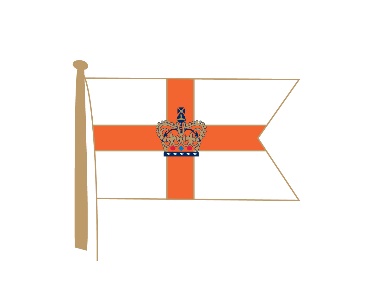 ROYAL YACHT SQUADRONCOMMODORES INVITATIONAL REGATTA1 – 3 JULY 2024ORGANISING AUTHORITYROYAL YACHT SQUADRONAmendment # 2Notice of Race9. 	Schedule9.1 	Table for day threeDelete “1025” first warning signal.Replace with “0955” first warning signal.Rob Brown RO2nd July 2024